TANYA LOUELLA A. MOLINA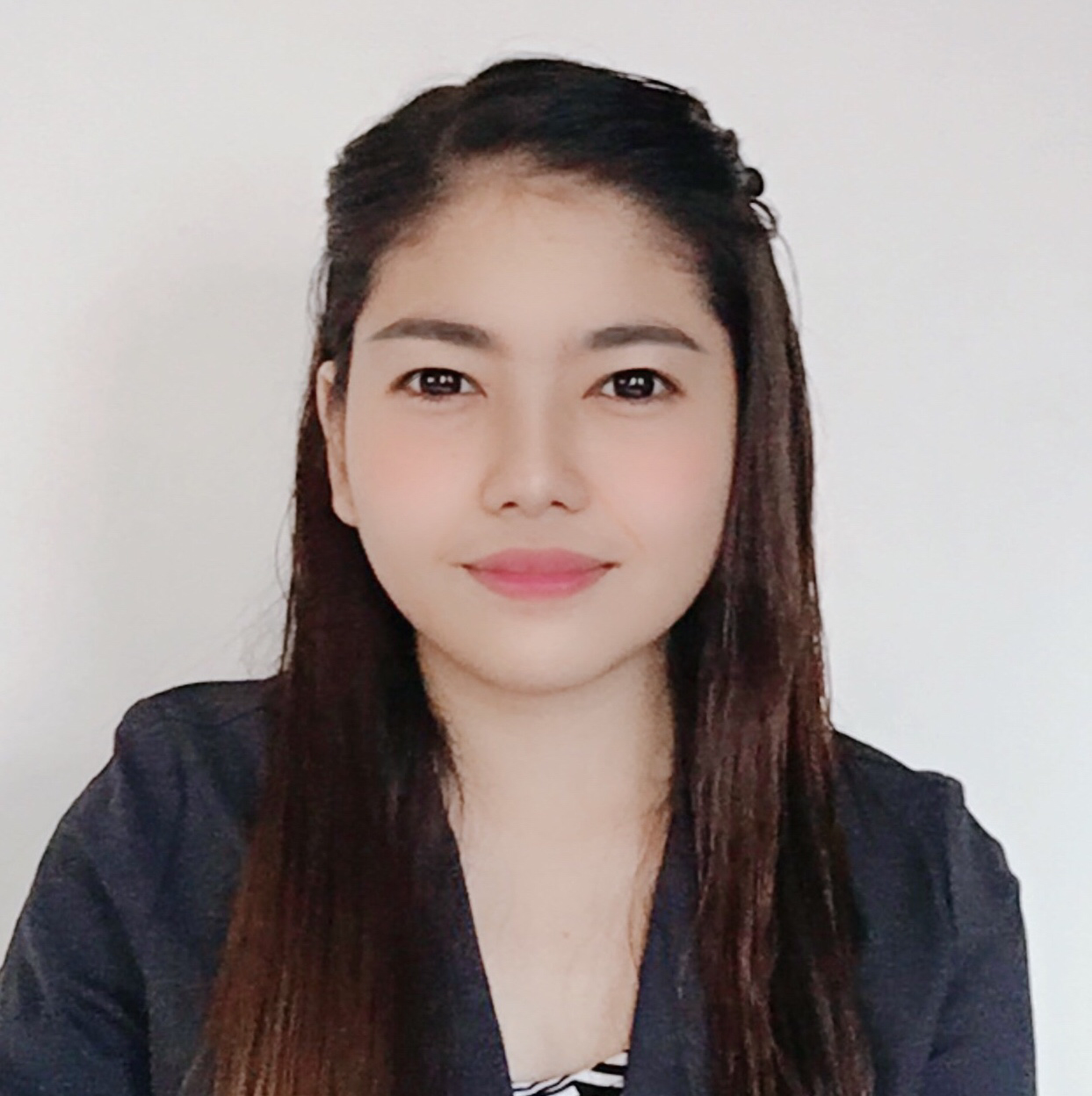 # 19 Mamaradlo Street, Poblacion West, Calasiao, Pangasinan Philippines 2418Contact No.  +63931-846-2408 / +63905-453-3058Email: tanyamolina788@gmail.comOBJECTIVE:To obtain a Health Care Assistant position in United Kingdom which will create opportunities to expand practical experience and knowledge, while at the same time providing quality health care and discharging duties effectively.PROFESSIONAL EXPERIENCES:	Period				:	May 01, 2017 – December 31, 2019Position			:	Staff NurseCompany			:	Crisostomo San Juan PCF Infirmary (10 bed capacity)Address			:	Poblacion, Bani, Pangasinan, Philippines 2407Job descriptionMonitor patient’s condition and assess their needs to provide the best possible care and adviceObserve and interpret patient’s symptoms and communicate them to physiciansPerform routine procedures (blood pressure measurements, administering injections etc.) and fill in patients’ chartsAdjust and administer patient’s medication and provide treatments according to physician’s ordersInspect the facilities and act to maintain excellent hygiene and safety (decontaminating equipment, sanitizing surfaces, preparing beds etc.)SKILLS AND CAPABILITIES :Checking and monitoring vital signsPatient safetyCommunicationTime-managementTeamwork skills displayed through experience collaborating with other nurses and doctors to improve patient and family education programsPERSONAL DATA :Nickname                     :            TanzDate of Birth		:	September 09, 1990  - 32 years oldPlace of Birth		:	Dagupan City, Pangasinan PhilippinesSex			:	FemaleCivil Status		:	SingleHeight			:	5’Weight			:	47 kgsNationality                    :	FilipinoEDUCATIONAL BACKGROUND :Primary School		:	UMC – Cinderella School					Mangaldan, Pangasinan					SY 1997 – 2003	Secondary School       :	Calasiao Comprehensive National High School					Calasiao, Pangasinan					SY 2003 – 2007	Tertiary School		:	University of Pangasinan PHINMA Education Network 					Dagupan City					SY 2007 – 2011Degree Earned            :	Bachelor of Science in Nursing, RN				With NCII Caregiving in Tesda (2022)SEMINARS AND TRAININGS ATTENDED:Laboratory Safety and First AidThe University of Pangasinan Gymnasium – Natural Sciences Department Inclusive Date: November 28, 2007  Ethico Legal : Ethics in NursingExcel Care Training Skills and Seminar Services Inc.DWAD Gym, Dagupan City        Inclusive Date: September 2008      Ethical Issues in Health CareExcel Care Training Skills and Seminar Services Inc.DWAD Gym, Dagupan City        Inclusive Date: September 2008          Malpractice and Negligence in Clinical SettingExcel Care Training Skills and Seminar Services Inc.DWAD Gym, Dagupan City        Inclusive Date: September 2008                                              Empowering YourselfExcel Care Training Skills and Seminar Services Inc.DWAD Gym, Dagupan City        Inclusive Date: September 2008                                              Basic Life Support and First AidRegion I Medical Center Inclusive Date: December 2008    Blood Transfusion by Joint Commission International ( JCI ) Tracheostomy Care and Central Venous Pressure Monitor.Inclusive Date:  March 2010Basic Life SupportHealth Advantage Institute7th Floor Maripola Bldg., 109 Perea St. Legaspi, Village, Makati City Philippines			Inclusive Date:  June 07, 2010Comprehensive Physical Assessment and First AidHealth Advantage Institute 7th Floor Maripola Bldg., 109 Perea St. Legaspi, Village, Makati City PhilippinesInclusive Date:  June 07, 2010Core Competencies in Nursing SeminarUniversity of Pangasinan PHINMA Education Network           College of Nursing, Dagupan City   Inclusive Date: October 07, 2010        Information Education Campaign on Nurse LicensurePhilippine Nurses Association Inc. - Pangasinan Chapter                                  Region 1 Medical Center           Inclusive Date: February 25, 2011                     Regular Intravenous Training ProgramInclusive Date: May 2011Basic Course in Hospital Infection ControlInclusive Date: September 2011Nurse EntrepreneurshipCarl Balita Review Center, Dagupan City     September 12,2011A Nursing Approach to Cardiovascular DiseaseInclusive Date: March 2012Seminar on Negotiation Skills	GM Bank of Luzon, Inc.Bangsal Restaurant, Binmaley, PangasinanJanuary 22, 2016Training Caravan: Personality DevelopmentGM Bank of Luzon, Inc.University of Pangasinan PHINMA Education Network           Inclusive Date: May 14, 2016     Basic Intravenous Therapy SeminarPangasinan Provincial HospitalInclusive Date: January 6-8, 2017Tesda NCII Caregiving Technical Education and Skills Development AuthorityInclusive Date: September 17, 2022CHARACTER  REFERENCES:MELROE M. SAN JUAN, M.D.Crisostomo San Juan PCF Infirmary		Poblacion, Bani Pangasinan		0916-349-8268/075-696-1976I hereby certify that the above mentioned information is true and correct.    TANYA LOUELLA A. MOLINA                 Applicant